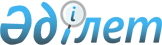 Об утверждении перечня неиспользуемых объектов коммунальной государственной собственности по Костанайской области, подлежащих предоставлению субъектом малого предпринимательства в имущественный наем (аренду) или доверительное управление для организации производственной деятельности и развития сферы услуг населению с последующей безвозмездной передачей в собственность в 2010 году
					
			Утративший силу
			
			
		
					Постановление акимата Костанайской области от 29 октября 2010 года № 436. Зарегистрировано Департаментом юстиции Костанайской области 3 декабря 2010 года № 3741. Утратило силу в связи с прекращением срока действия - письмо руководителя аппарата акима Костанайской области от 23 июня 2011 года № 08-10/1744

      Сноска. Утратило силу в связи с прекращением срока действия - письмо руководителя аппарата акима Костанайской области от 23.06.2011 № 08-10/1744.      В соответствии с Законом Республики Казахстан от 31 января 2006 года "О частном предпринимательстве" и постановлением Правительства Республики Казахстан от 30 марта 2010 года № 243 "Об утверждении Правил предоставления субъектам малого предпринимательства в имущественный наем (аренду) или доверительное управление неиспользуемых объектов государственной собственности для организации производственной деятельности и развития сферы услуг населению с последующей безвозмездной передачей в собственность" акимат Костанайской области ПОСТАНОВЛЯЕТ:



      1. Утвердить прилагаемый перечень неиспользуемых объектов коммунальной государственной собственности по Костанайской области, подлежащих предоставлению субъектам малого предпринимательства в имущественный наем (аренду) или доверительное управление для организации производственной деятельности и развития сферы услуг населению с последующей безвозмездной передачей в собственность в 2010 году.



      2. Признать утратившим силу постановление акимата Костанайской области "Об утверждении перечня неиспользуемых объектов коммунальной государственной собственности по Костанайской области, подлежащих предоставлению субъектам малого предпринимательства в имущественный наем (аренду) или доверительное управление с правом последующей безвозмездной передачи в собственность в 2010 году" от 1 марта 2010 года № 80 (зарегистрировано в Реестре государственной регистрации нормативных правовых актов под № 3709, опубликовано 7 апреля 2010 года в газете "Қостанай таңы").



      3. Настоящее постановление вводится в действие по истечении десяти календарных дней после дня его первого официального опубликования.      Аким Костанайской области                  С. Кулагин      СОГЛАСОВАНО      Начальник ГУ

      "Управление финансов

      акимата Костанайской области"

      ___________ С. Аймухамбетова

 

Утвержден             

постановлением акимата      

от 29 октября 2010 года № 436   Перечень неиспользуемых объектов коммунальной государственной собственности по Костанайской области, подлежащих предоставлению субъектам малого предпринимательства в имущественный наем (аренду) или доверительное управление для организации производственной деятельности и развития сферы услуг населению с последующей безвозмездной передачей в собственность в 2010 году
					© 2012. РГП на ПХВ «Институт законодательства и правовой информации Республики Казахстан» Министерства юстиции Республики Казахстан
				Поряд-

ковый

номерНаименование

объектаАдрес и

балансодержатель

объектаОснованиеСостояние

объекта123451.Здание

бывшего

склада общей

площадью

463,3

квадратного

метраГород Аркалык,

улица Горбачева,

46/2,

государственное

учреждение

"Отдел финансов

акимата города

Аркалыка"Письмо акима

города

Аркалык

Костанайской

области

от 2 июня

2010 года №

1-28/759Состояние

удовлетво-

рительное2.Одноэтажное

здание

бывшей

типографии

общей

площадью 247

квадратных

метровАмангельдинский

район,

село Амангельды,

улица

Дуйсенбина, 44А,

государственое

учреждение

"Отдел жилищно-

коммунального

хозяйства,

пассажирского

транспорта и

автомобильных

дорог

Амангельдинского

района"Письмо

заместителя

акима

Амангель-

динского

района

Костанайской

области от 9

июня 2010

года №

02-17/495Подвер-

гается

разрушению3.Здание

бывшей

центральной

котельной

общей

площадью 327

квадратных

метровДенисовский

район, село

Аршалы, улица

Школьная, 13,

государственное

учреждение

"Отдел финансов

Денисовского

района"Письмо акима

Денисовского

района

Костанайской

области от

24 августа

2010 года №

1134Подвер-

гается

разрушению4.Здание

бывшей

школьной

котельной

общей

площадью

119,3

квадратного

метраДенисовский

район, село

Аршалы, улица

Школьная, 13 а,

государственное

учреждение

"Отдел финансов

Денисовского

района"Письмо акима

Денисовского

района

Костанайской

области от

24 августа

2010 года №

1134Требуется

капита-

льный

ремонт5.Железно-

дорожный

тупик с

погрузочно-

рагрузочной

площадкойДенисовский

район, село

Денисовка,

территория

бывшего

акционерного

общества

"Сельхозтехника"

,

государственное

учреждение

"Отдел

жилищно-

коммунального

хозяйства,

пассажирского

транспорта и

автомобильных

дорог

Денисовского

района"Письмо акима

Денисовского

района

Костанайской

области от

24 августа

2010 года №

1134Состояние

удовлетво-

рительное6.Здание

бывшего

автомобиль-

ного гаража

общей

площадь

348,3

квадратного

метраДенисовский

район, село

Денисовка, улица

Советская, 62,

государственное

учреждение

"Отдел

жилищно-

коммунального

хозяйства,

пассажирского

транспорта и

автомобильных

дорог

Денисовского

района"Письмо акима

Денисовского

района

Костанайской

области от

24 августа

2010 года №

1134Состояние

удовлетво-

рительное7.Здание

бывшей бани

общей

площадью

168,1

квадратного

метраДенисовский

район, село

Некрасовка,

улица Мира, 1,

государственное

коммунальное

предприятие

"Дидар" отдела

жилищно-

коммунального

хозяйства,

пассажирского

транспорта и

автомобильных

дорог

Денисовского

районаПисьмо акима

Денисовского

района

Костанайской

области от

24 августа

2010 года №

1134Подвер-

гается

разрушению8.Здание

бывшей

конторы

общей

площадью

479,6

квадратного

метраФедоровский

район, село

Малороссийка,

улица Садовая,

3,

государственное

учреждение

"Аппарат акима

Украинского

сельского округа

Федоровского

района"Письмо акима

Федоровского

района

Костанайской

области от

14 сентября

2010 года №

2-28/936Состояние

удовлетво-

рительное9.Здание

бывшего

шестик-

вартирного

жилого дома

общей

площадью

161,5

квадратного

метраДенисовский

район, Зааятский

сельский округ,

село Зааятское,

улица Дорожная,

51,

государственное

учреждение

"Отдел финансов

Денисовского

района"Письмо акима

Денисовского

района

Костанайской

области от 6

января 2010

года № 19Подвер-

гается

разрушению